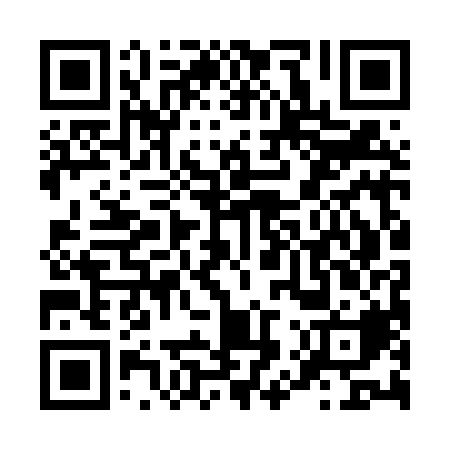 Ramadan times for Oberwartha, GermanyMon 11 Mar 2024 - Wed 10 Apr 2024High Latitude Method: Angle Based RulePrayer Calculation Method: Muslim World LeagueAsar Calculation Method: ShafiPrayer times provided by https://www.salahtimes.comDateDayFajrSuhurSunriseDhuhrAsrIftarMaghribIsha11Mon4:374:376:2812:153:226:046:047:4812Tue4:354:356:2512:153:236:066:067:5013Wed4:324:326:2312:153:246:086:087:5214Thu4:304:306:2112:153:256:096:097:5415Fri4:284:286:1912:143:266:116:117:5616Sat4:254:256:1712:143:276:136:137:5717Sun4:234:236:1412:143:286:146:147:5918Mon4:204:206:1212:143:296:166:168:0119Tue4:184:186:1012:133:306:186:188:0320Wed4:154:156:0812:133:316:196:198:0521Thu4:134:136:0512:133:326:216:218:0722Fri4:104:106:0312:123:336:236:238:0923Sat4:074:076:0112:123:346:246:248:1124Sun4:054:055:5912:123:356:266:268:1325Mon4:024:025:5612:113:366:286:288:1526Tue3:593:595:5412:113:376:296:298:1727Wed3:573:575:5212:113:386:316:318:1928Thu3:543:545:4912:113:396:336:338:2129Fri3:513:515:4712:103:406:346:348:2330Sat3:493:495:4512:103:416:366:368:2531Sun4:464:466:431:104:427:377:379:271Mon4:434:436:411:094:437:397:399:292Tue4:404:406:381:094:447:417:419:313Wed4:384:386:361:094:447:427:429:344Thu4:354:356:341:084:457:447:449:365Fri4:324:326:321:084:467:467:469:386Sat4:294:296:291:084:477:477:479:407Sun4:264:266:271:084:487:497:499:428Mon4:234:236:251:074:497:517:519:459Tue4:204:206:231:074:497:527:529:4710Wed4:184:186:211:074:507:547:549:49